Везешь ребенка – обеспечь безопасность!         Обеспечение безопасности ребенка в автомобиле – первостепенная задача родителей. Единственный способ сделать поездку для несовершеннолетнего пассажира безопасной и комфортной – купить и установить автомобильное кресло.          Практика проведения сотрудниками ОГИБДД по Юрьев-Польскому району рейдовых мероприятий по контролю за соблюдением водителями правил перевозки несовершеннолетних показывает, что некоторые родители нарушают положенные требования по обеспечению безопасности своих же детей. Сажая ребенка в транспортное средство, взрослые должны помнить, что применение ремней безопасности водителем и пассажирами, использование детских удерживающих устройств должно являться необходимым условием при эксплуатации средств передвижения.            Во-первых, этого требуют правила дорожного движения. Их невыполнение влечет наложение административного штрафа в размере 3000 рублей. Во-вторых, это обеспечение безопасности и водителя, и лиц, за жизнь которых он отвечает. Согласно пункту 22.9 правил дорожного движения, статья 12.23 часть 3 КоАп РФ «Перевозка детей в автомобиле должна осуществляться при условии обеспечения их безопасности с учетом особенностей конструкции транспортного средства». Перевозить несовершеннолетнего до 12 лет можно только посредством специального детского удерживающего кресла или иного устройства (например бустера), позволяющего пристегнуть его ремнями безопасности. Автокресло должно соответствовать весу и росту ребенка.            Не стоит брать пример с безграмотных водителей, которые грубо нарушают правила дорожного движения, перевозя своих детей без соблюдения требований безопасности. Инспекторы ДПС ежедневно слышат от подобных нарушителей ПДД отговорки: «Да я  только 15 метров о дома отъехал!», «Потому что ребенок не хочет сидеть сзади!», «Мы не далеко, только до магазина и обратно»… Можно беспечно относиться к собственной безопасности, но о жизни и здоровье детей обязан беспокоится каждый взрослый, особенно, если он за рулем.            В целях предупреждения ДТП с участием детей, пропаганды использования ремней безопасности и детских удерживающих устройств, повышения эффективности разъяснительной работы среди населения о необходимости соблюдения требования правил перевозки детей-пассажиров и обеспечения их безопасности в транспортных средствах в период с 6 по 19 марта на территории города Юрьева-Польского и его района проводится акция «В автокресло посадил – жизнь ребенка сохранил». В рамках данного мероприятия сотрудники ОГИБДД по Юрьев-Польскому району осуществляют массовые проверки транспортных средств по контролю за соблюдением водителями правил безопасной перевозки детей-пассажиров. Также в рамках акции в школах района проводятся классные часы и разъяснительные беседы с родителями о необходимости применения ремней безопасности и детских удерживающих устройств.             14 марта сотрудники ОГИБДД совместно со специалистом по работе с молодежью Еленой Чекашкиной и волонтерами добровольческого движения «Добровольческий патруль полиции», в который входят учащиеся 10-11-х классов и студенты Владфилфина, провели пропагандистские мероприятия у городских школ. Возле учебных заведений волонтеры раздавали и детям, и родителям памятки-рекомендации от ОГИБДД ОМВД России по Юрьев-Польскому району по созданию безопасных условий для детей-пассажиров. Сотрудники ОГИБДД осуществляли проверку транспортных средств и проводили с водителями разъяснительные беседы о необходимом применении детских удерживающих устройств и автокресел.              Затем стражи дорожного порядка разместили на информационных стендах школ плакаты с правилами безопасного перехода дороги, требованиями к перевозке детей-пассажиров и информационные бюллетени о состоянии аварийности на территории Владимирской области. Также сотрудники ОГИБДД посетили начальные классы, где провели беседы с учениками о правилах поведения пешеходов на дорогах, напомнили о необходимости иметь на одежде или рюкзаках светоотражающие элементы, чтобы быть заметными на дороге для водителей в темное время суток. В подарок гости подарили ребятам светоотражающие полоски, которые возможно уберегут их от опасности.  Юлия ЛУНЕВА.Фото автора.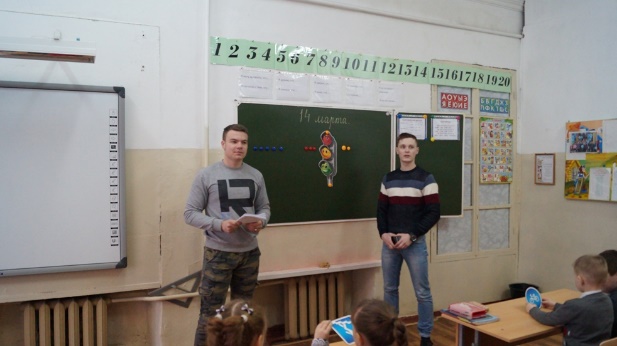 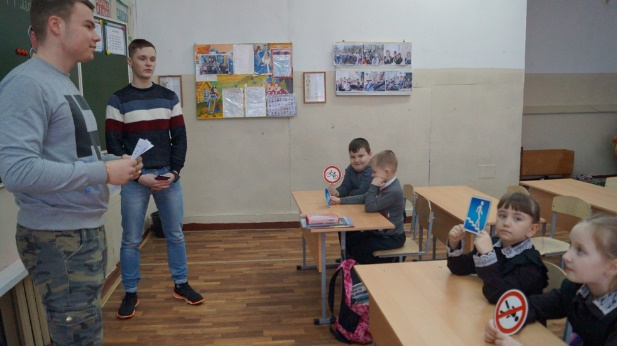 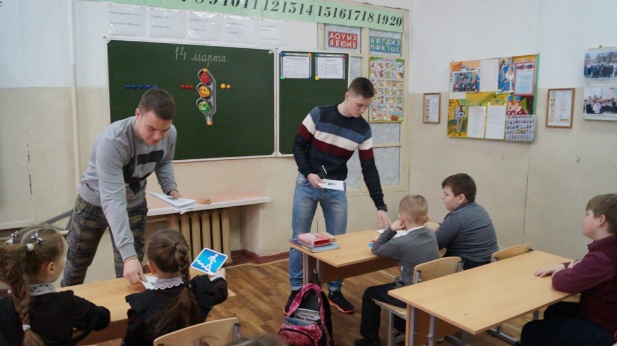 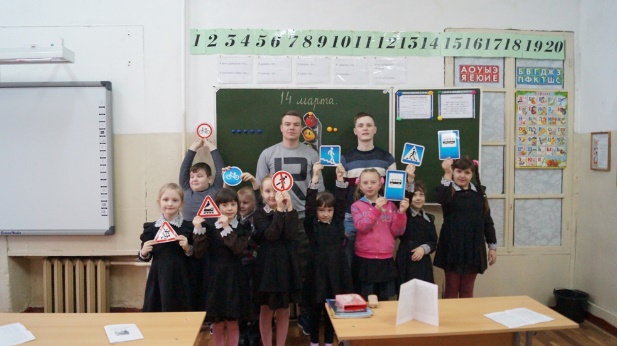 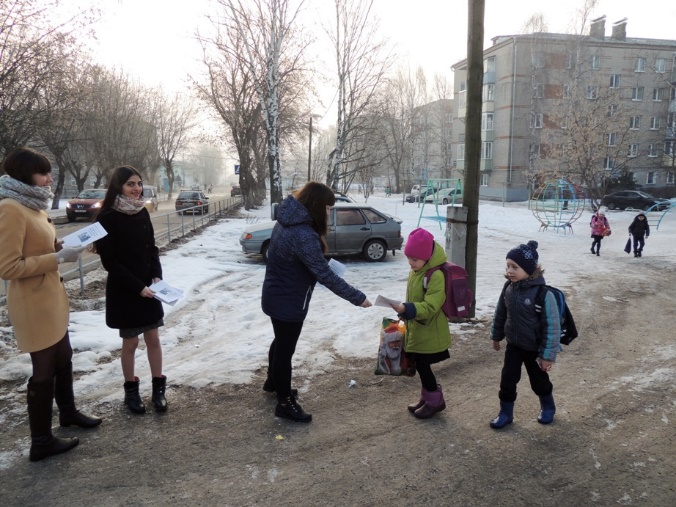 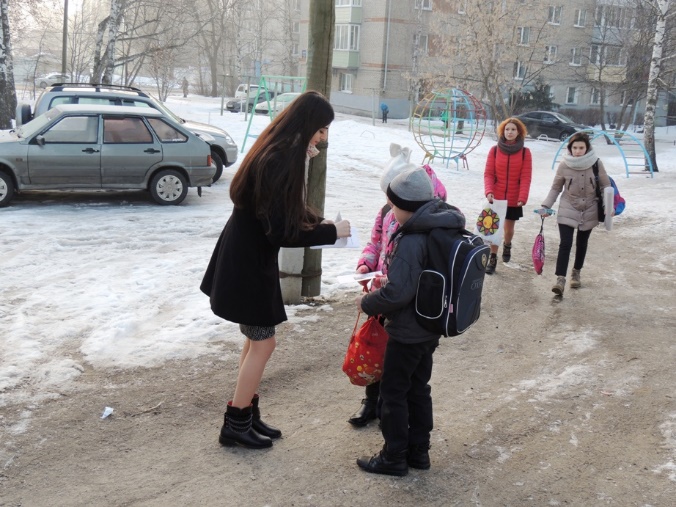 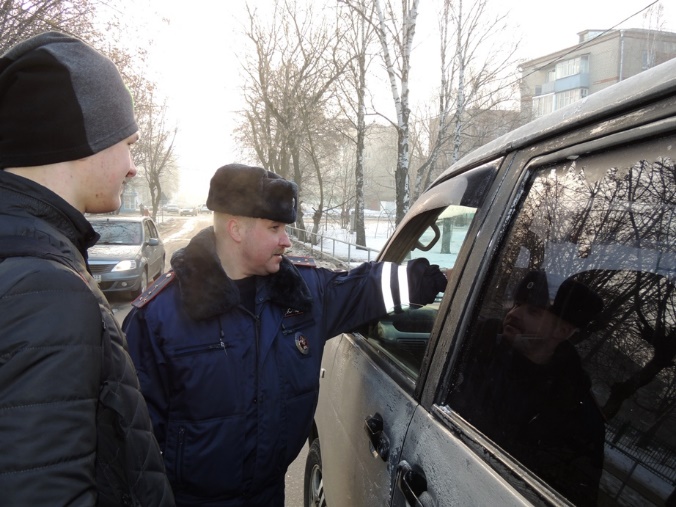 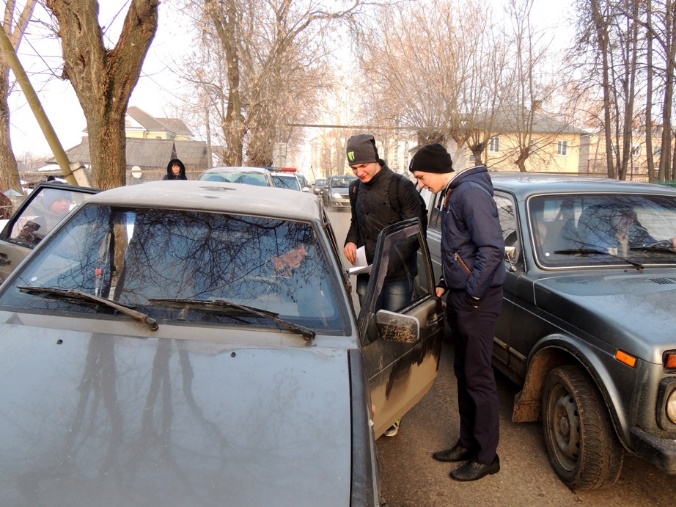 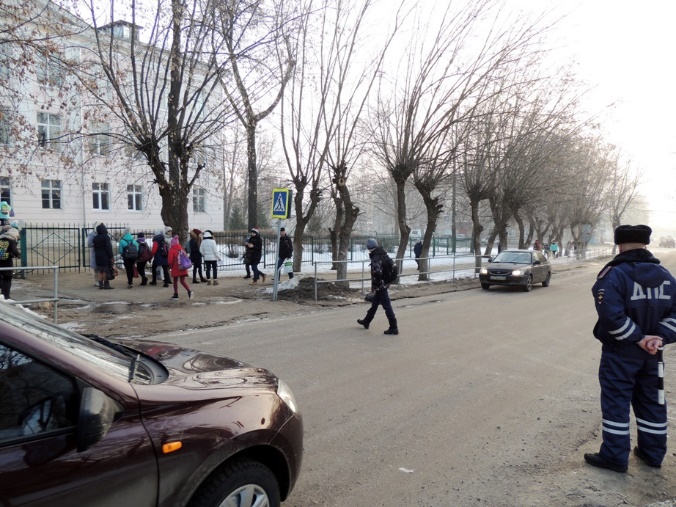 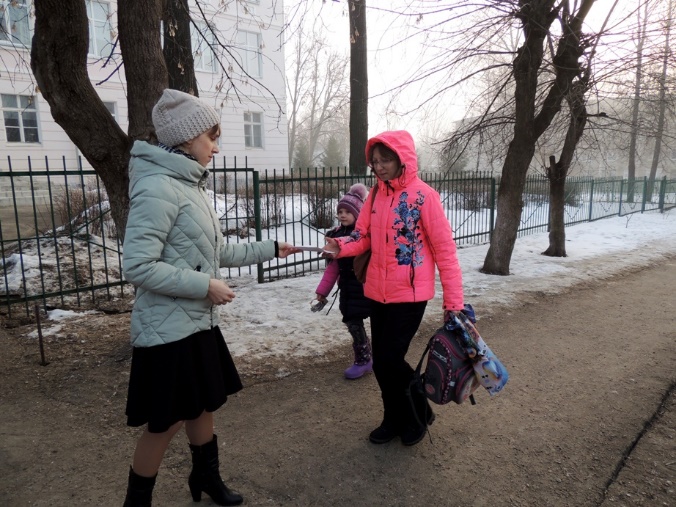 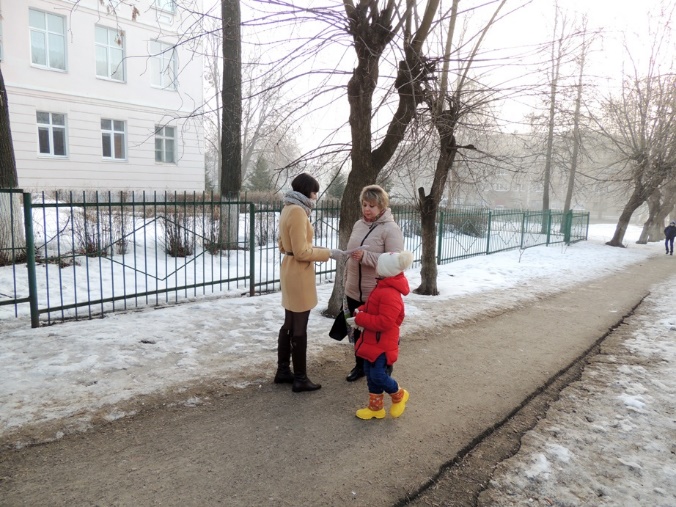 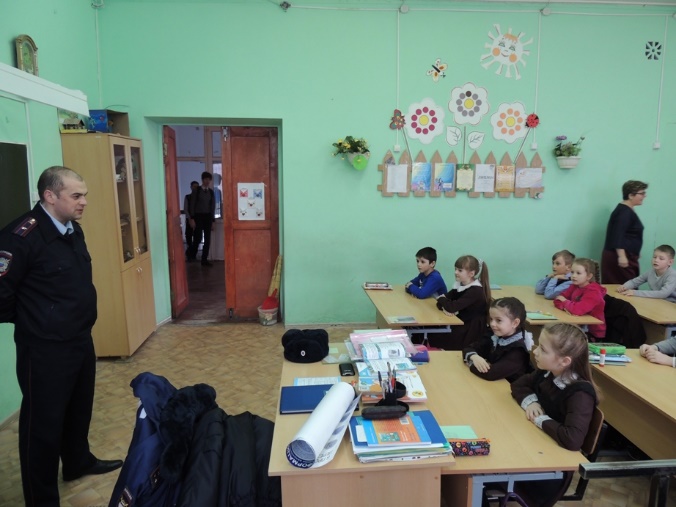 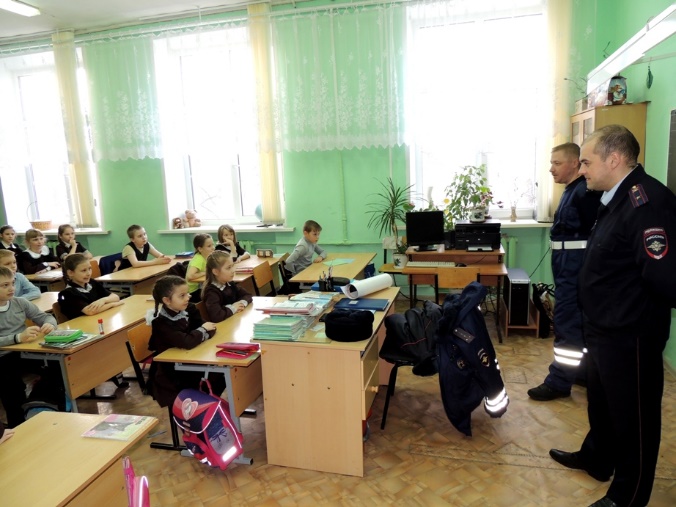 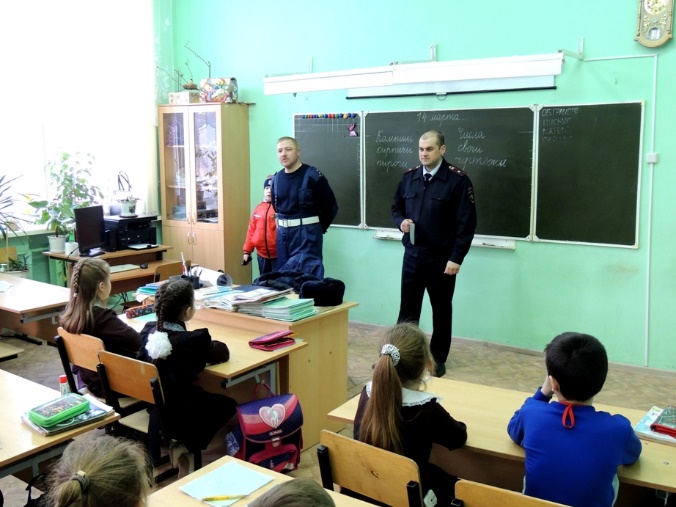 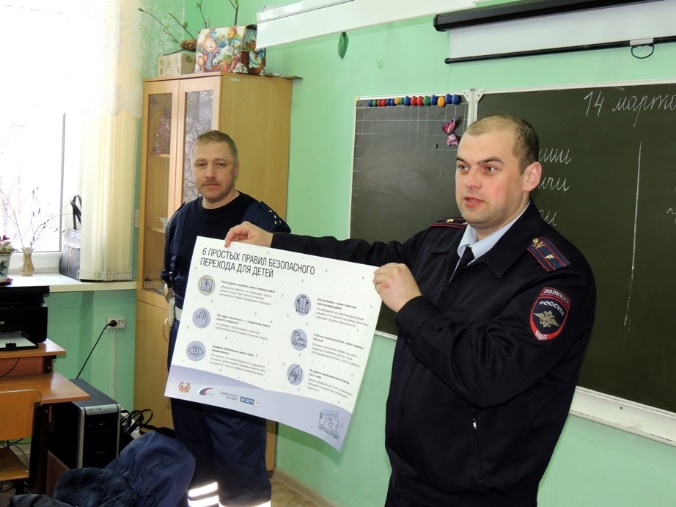 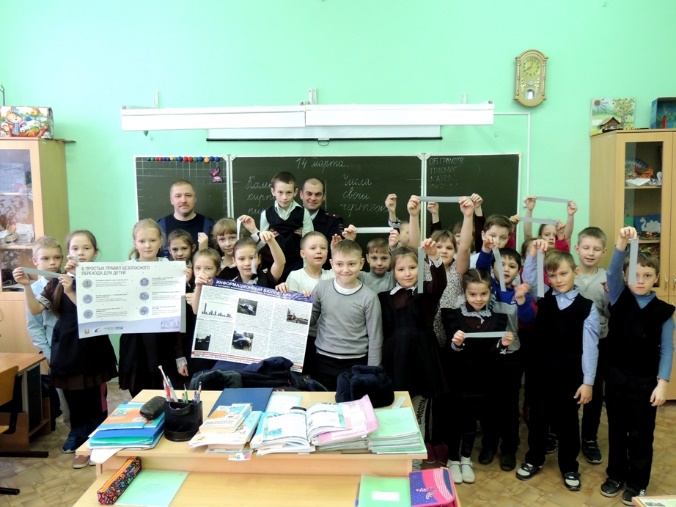 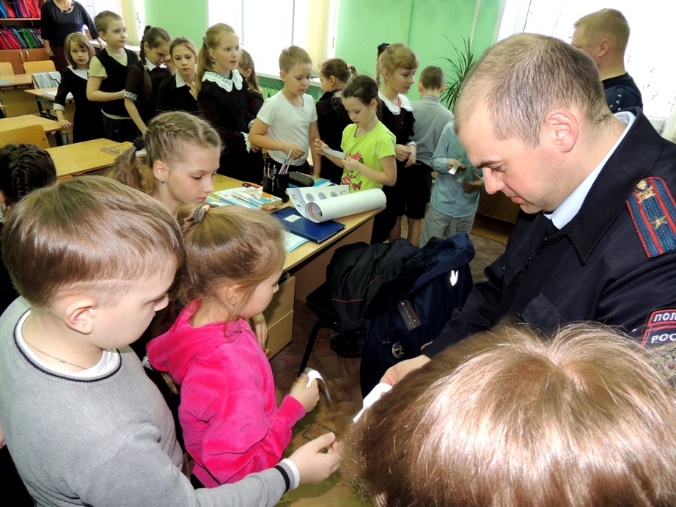 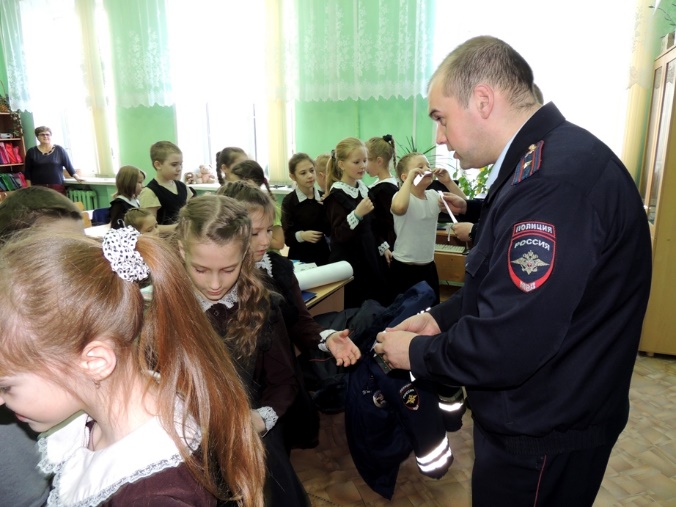 